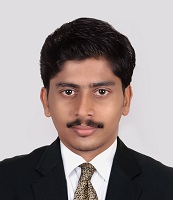 INSAM 					Email: insam.354056@2freemail.com ObjectiveA Professional having 8 months experience from Leisure Industry mainly of Travel & Tourism Company is looking for a prosperous career in the similar industry to be specialize in Reservation/Ticketing/Customer Service SkillsHaving experience as Reservation and Operation Executive A professional with a proactive attitude, capable of creating new ideas/solutions.Good communication skills clubbed with excellent relationship building & interpersonal Skills.Adaptable, eager to learn more and seeks continuous knowledge about the industry in a highly motivating and stable atmosphere.Reasonable experience in exploring & developing new client’s base, accelerating growth & achieving desired goals.Indian Experience Al-Hind Tours & Travels Kerala (Feb 2016 – Sep - 2016)Designation: Reservation & Ticketing OfficerResponsibilities:Respond to all telephone enquiries promptly, courteously and in a friendly manner.Respond to all, e-mails, faxes from corporate/individual clients.Ensure all bookings & reservations are processed accurately. Monitoring bookings throughout the working day.Booking, Issue of tickets, Re-issuance and refunds for domestic and international air travel in Amadeus and Galileo software.Building strong relationships with clients.Arranging and attending meetings with new and existing clients.Seek new sources of revenue through research and contacts.Able to work independently, meet tight deadlines and work under pressure with minimum supervision.To check rates & availability of various hotel type India, Gulf and Europe Arranging Tour packages which include Hotels, tours & car rentals.Reconfirm & offline bookings, noting cancellation /amendment as per deadline, no show, and early departure based on the Hotel's direct contact.Office organization - involves setting up proper filing system, ordering supplies.Communicate with customers as and when required.Hardworking and dedicated to the companies objectives Preparing promotional materials and displaysEducationAcademic:Bachelor of Business Administration – Calicut University, Kerala, IndiaHigher Secondary School – Higher Secondary Board , Kerala , IndiaProfessional:IATA/UFTAA Consultant certificate from Montreal CanadaBasic Air fares & TicketingAmadeus CRSGalileo CRSMS Office and Basic Computer FundamentalsPersonal InformationDate of Birth		:	30th January 1992Languages Known	:	English, Hindi & Malayalam Marital Status	:	Single Nationality		:	IndianReferences: Can be provided upon requestDeclarationI do hereby declare that the information furnished above is true to the best of my knowledge.INSAMPlace: Dubai, UAE